Τ.Θ.56194, Λεμεσός 3305, Κύπρος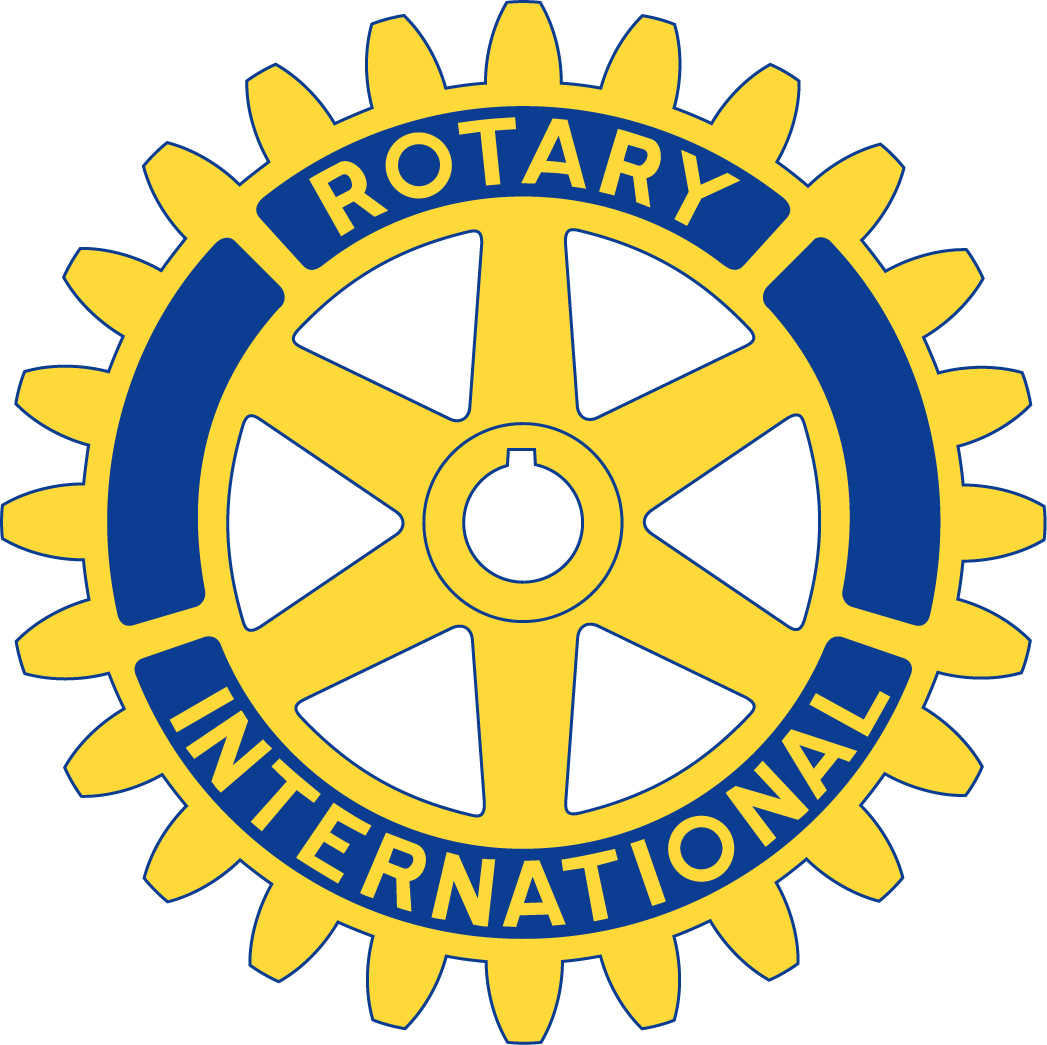 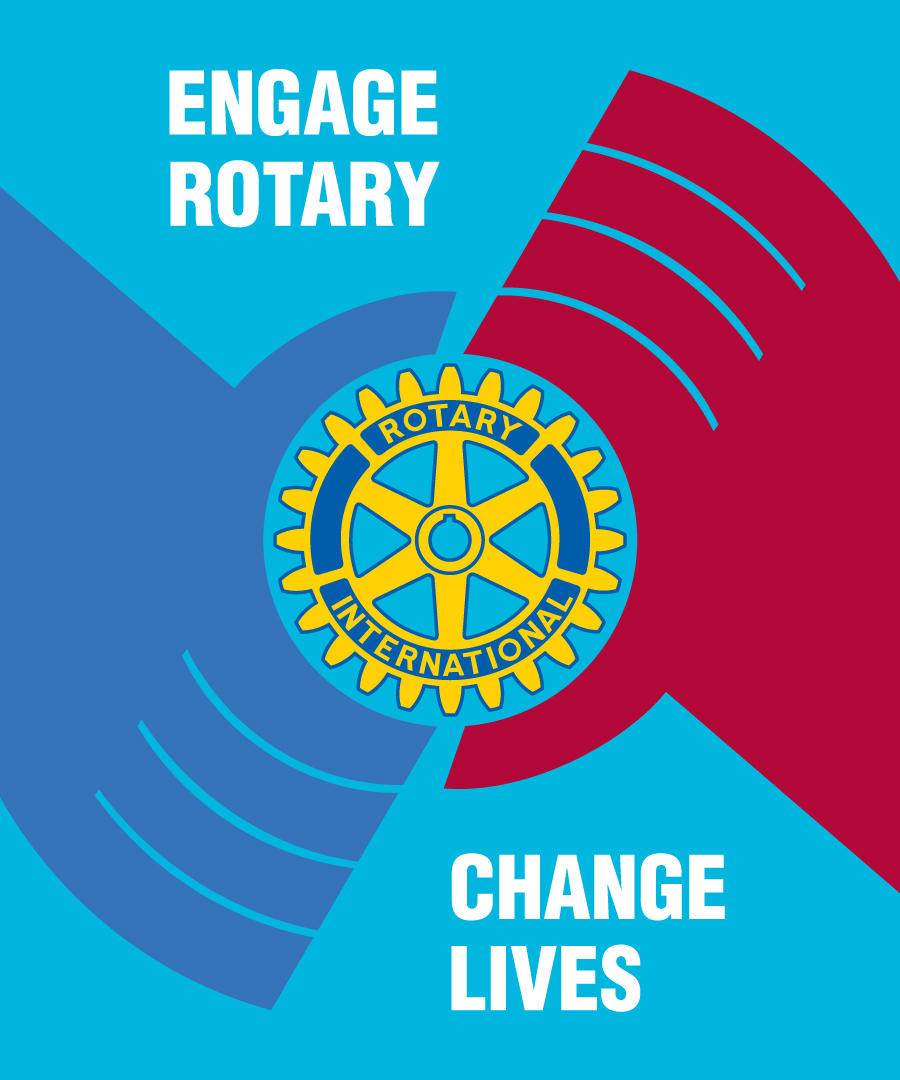 Αρ. Ομίλου 23240 – Ζώνη 10 – Περιφέρεια 2452Website: www.rotary-cyprus.org/-amathusiaΣυνεστιάσεις στο Ξενοδοχείο Καπετάνιος Οδύσσεια, Τηλ. 25 591111, κάθε Πέμπτη1. Έναρξη συνεστίασης και προσευχήΗ συνεστίαση άρχισε στις 2015 και την προσευχή είπε ο ροτ. Γεώργιος Λάμπρου.  2. Καλωσορίσματα ΠροέδρουΟ πρόεδρος καλωσόρισε τους φίλους ροταριανούς και κάλεσε όλους να προχωρήσουν για φαγητό.3. Ανακοινώσεις ΠροέδρουΤην Παρασκευή 12/07/2013 θα γίνει η τελετή αλλαγής του ΑΚ για την Κύπρο στο ξενοδοχείο Crowne Plaza . Ο απερχόμενος ΑΚ Φαντίνος Χατζημιτσής θα παραδώσει την σκυτάλη στην εισερχόμενη ΑΚ Χριστίνα Κοβότσου.Το Σάββατο 13/07/2013 θα έχουμε το Awareness Seminar στο ξενοδοχείο  Elias Beach Hotel στην παρουσία του νέου Κυβερνήτη της Περιφέρειας 2452  Jamil Mouawad από τον Λίβανο.Ο νέος Πρόεδρος του διεθνούς Rotary είναι ο Ron Burton από την Οκλαχόμα των ΗΠΑ και το σύνθημα της χρονιάς είναι  Engage Rotary,  Change Lives.Οι νέοι Πρόεδροι των Ρ.Ο. Λεμεσού είναι ως ακολούθως :Ροταριανός Ομιλος Λεμεσός Κούριον – Παρασκευάς ΚόκκινοςΡοταριανός Ομιλος Λεμεσού – Θάσος ΚυριακίδηςΡοταριανός Ομιλος Berengaria – Stevo BursacΛυπάται πού δεν είναι απόψε μαζί μας ο ΠΑΚ Τάσος Τελεβαντίδης λόγω αλλης υποχρέωσης και ο ΠΠ Αλκης Σωκράτους λόγω άλλης ροταριανής δραστηριότητας.  4. Ανακοινώσεις ΓραμματέαΟ γραμματέας ενημέρωσε για την εκδήλωση που θα πραγματοποιηθεί την 12/09/2013 γιά την βραβευση των πρωτευσάντων της πόλης μας στις παγκύπριες εξετάσεις 2013 και ευχαρίστησε τον ΠΠ Ντίνο Σολομωνίδη που μας προμήθευσε με τα στοιχεία των πρωτευσάντων.Διάβασε μετά το πρόγραμμα των προσεχών συνεστιάσεων ως ακολούθως:18.7.2013  Club Assembly – Προγραμματικές δηλώσεις                    Λάκης Μιχαηλίδης – Πρ. Επιτρ. Διεύθυνσης Ομίλου	        Μάριος Κουβάς – Πρ. Επιτρ. Νέας Γενιάς                    Γιαννάκης Θεοδούλου – Πρ. Επιτροπής Εργων25.7.2013    Club Assembly – Παρουσίαση Προυπολογισμού – Έγκριση	        Λούκας Χατζηλούκας – Ταμίας01.8.2013    Εσωτερικός ομιλητής – Θέμα : Εκπαίδευση /  Membership Extension	        Ροδοσθένης Μυριανθεύς 		5. Κυρίως ΠρόγραμμαΈγινε ανάγνωση και έγκριση των προγραμματικών δηλώσεων των διευθυντών των επιτροπών Λάκη Δημητριάδη, Γιαννάκη Θεοδούλου για λογαριασμό Πέτρου Κωνσταντινίδη και Ροδοσθένη Μυριανθέα. Οι προγραμματικές δηλώσεις θα δημοσιευθούν στο περιοδικό του Ομίλου.Ο ΠΠ Ξενοφών Λάμπρου εισηγήθηκε όπως δοθεί μεγαλύτερη έμφαση στο ταμείο υποτροφιών με τη λειτουργία δεύτερου ταμείου στο ξενοδοχείο , πέρα από το ταμείο του Κοινωνικού Παντοπωλείου για περεταίρω ενίσχυση του.Ο ΠΠ Χρίστος Μαυρέλλης ανέφερε οτι το μικρό ταμείο στο ξενοδοχείο γιά στήριξη του Κοινωνικού Παντοπωλείου θα πρέπει να ενισχυθεί και το θέμα ενίσχυσης του Ταμείου Υποτροφιών να  εξεταστεί από την αρμόδια επιτροπή διαχείρισης του. 6. Ανακοινώσεις ΤελετάρχηΟ Τελετάρχης   ανακοίνωσε τους εορτάζοντες ως ακολούθως.Εισφορές για το κονωνικό παντοπωλείο Ευρώ 83.Η συνεστίαση έληξε στις 21.40Με Ροταριανούς ΧαιρετισμούςΔημήτρης ΔημητρίουΓραμματέας 2013-14Ρ.Ο. Λεμεσού Αμαθουσία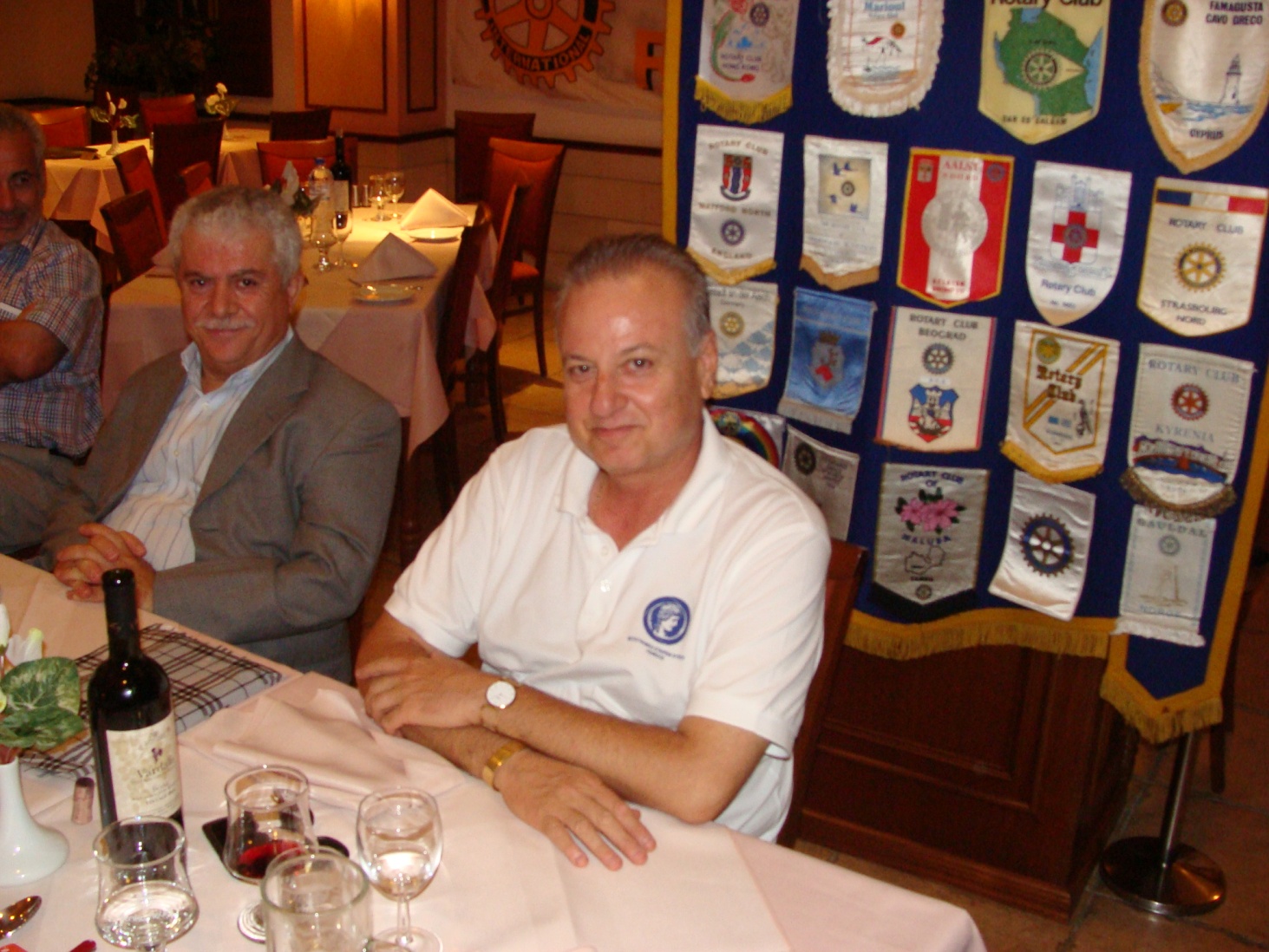 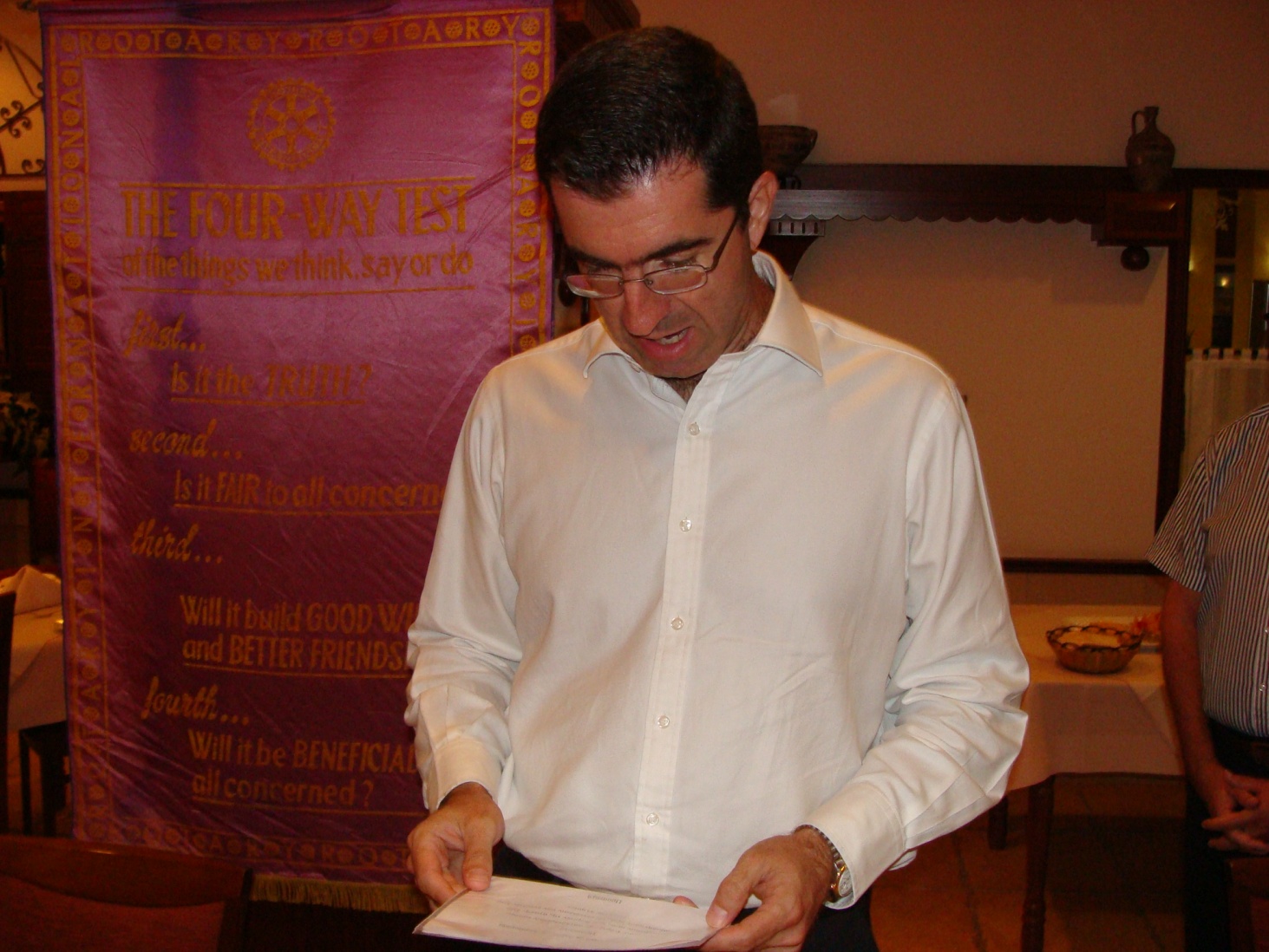 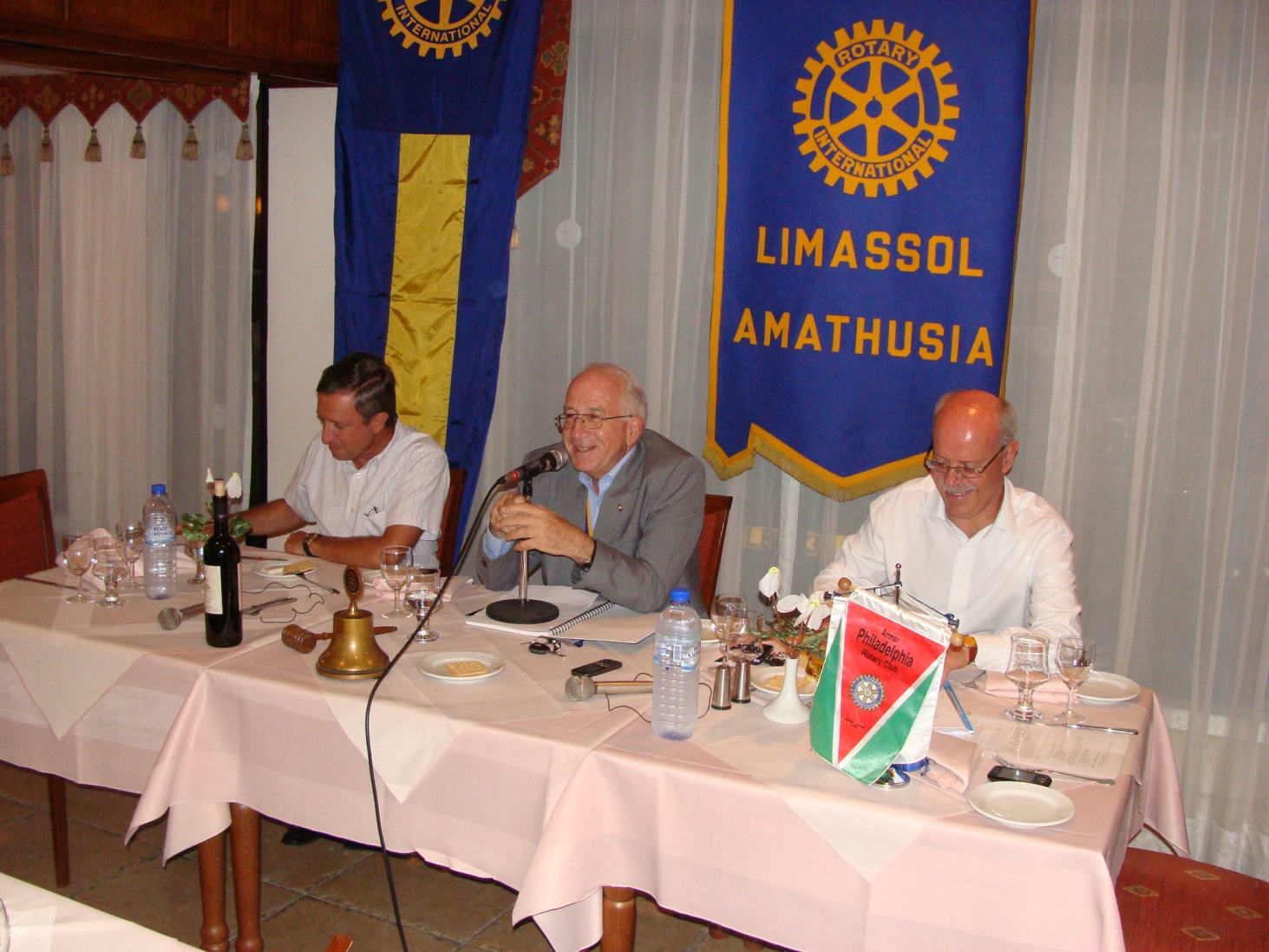 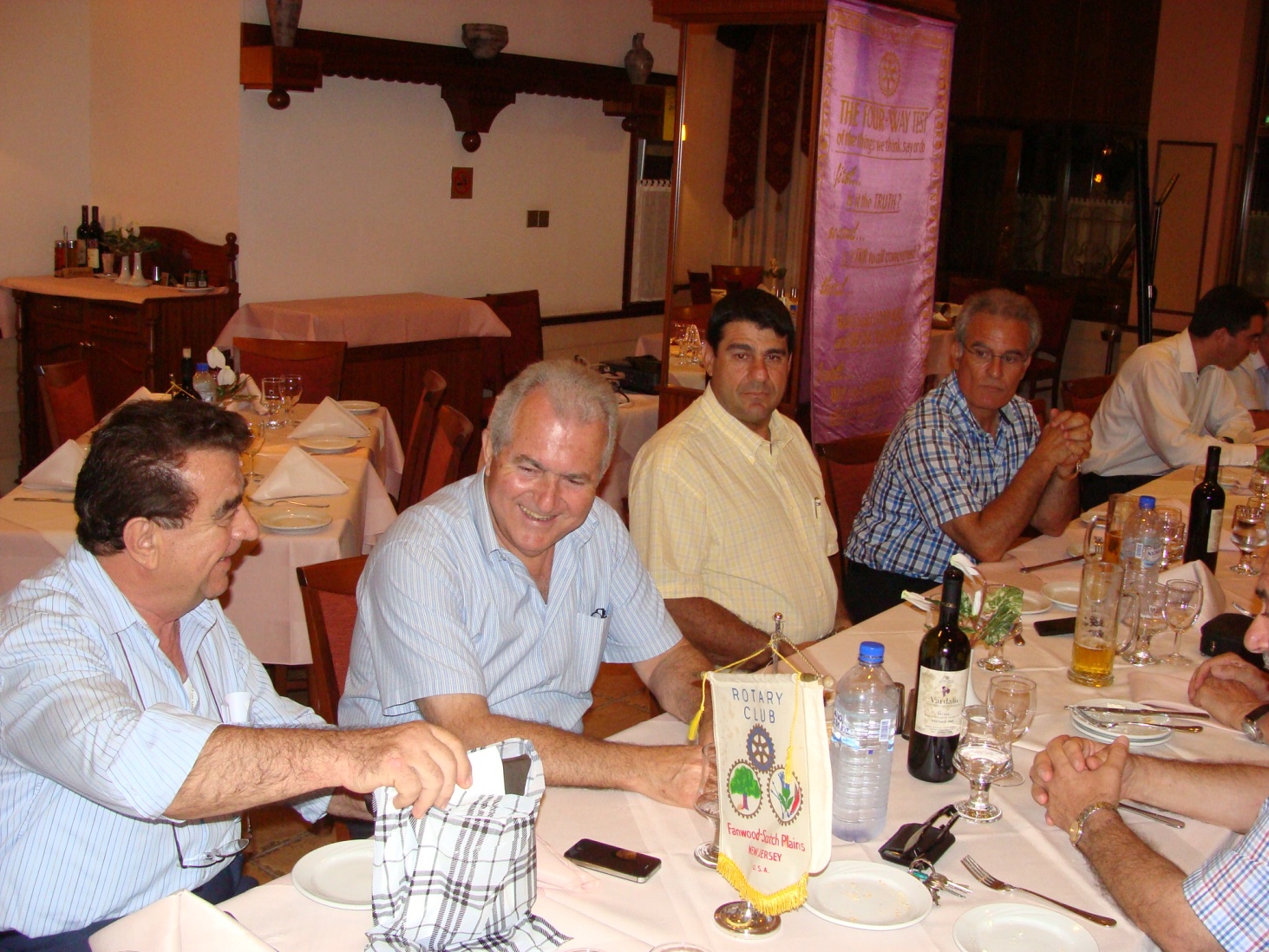 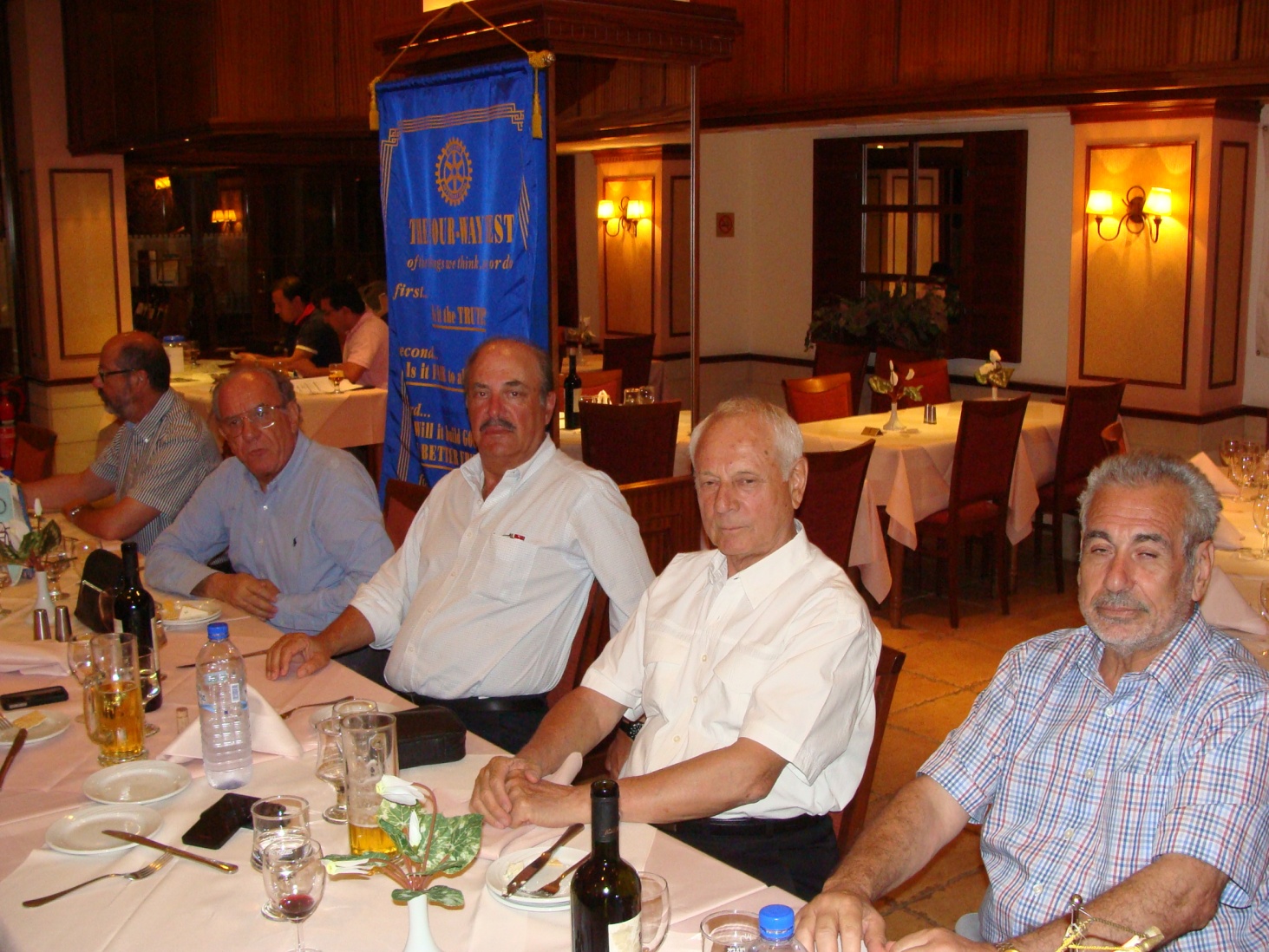 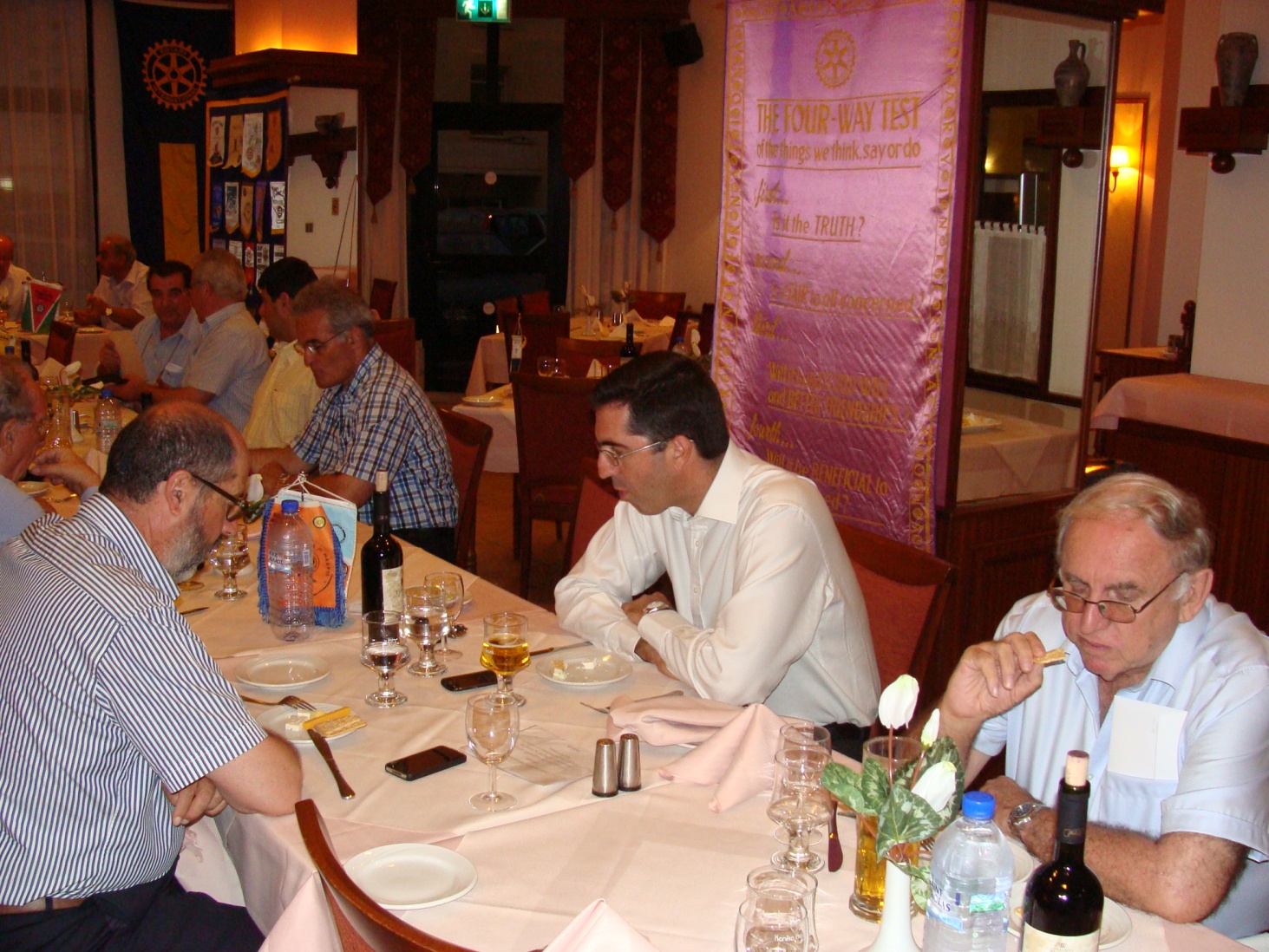 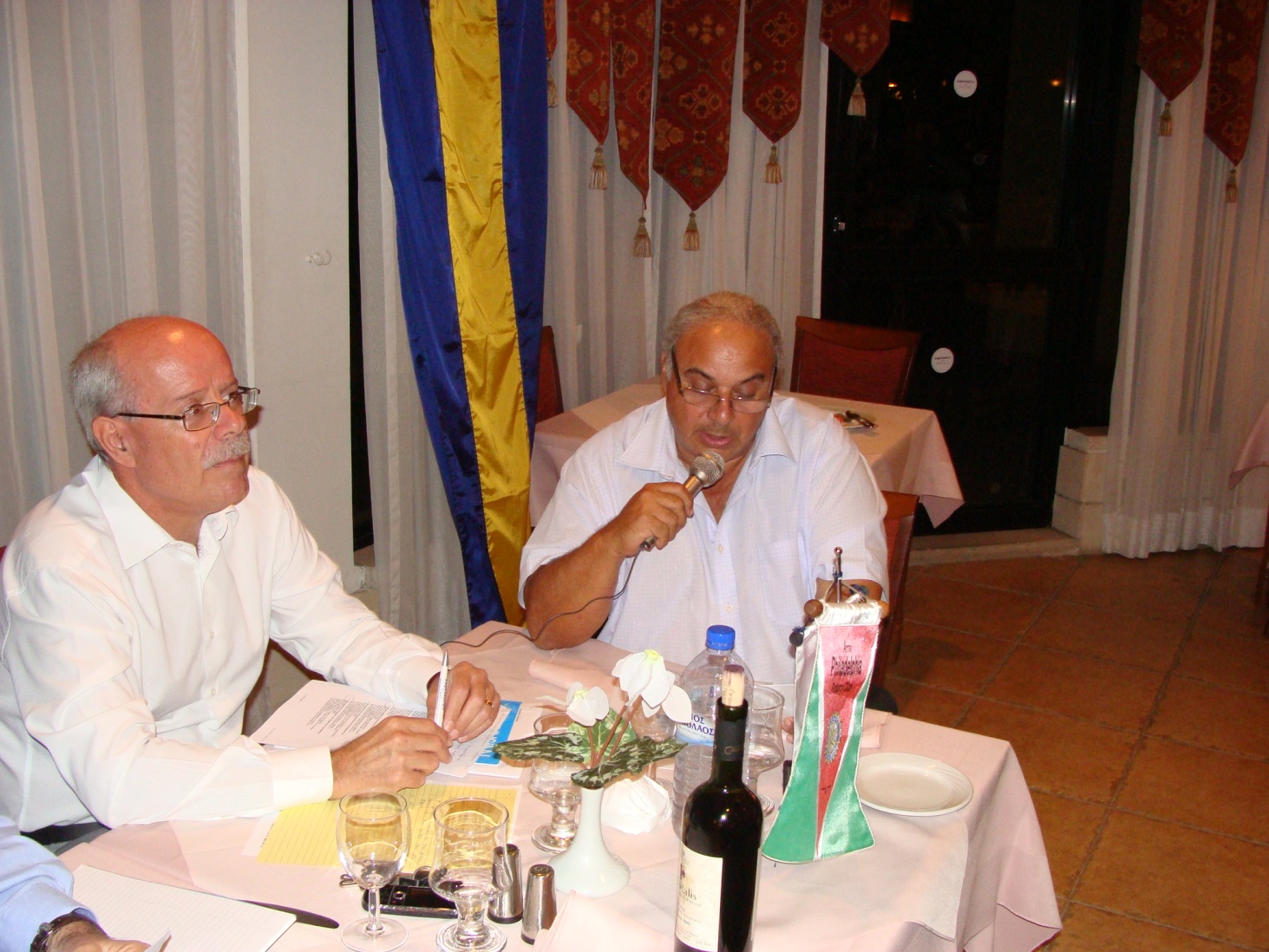 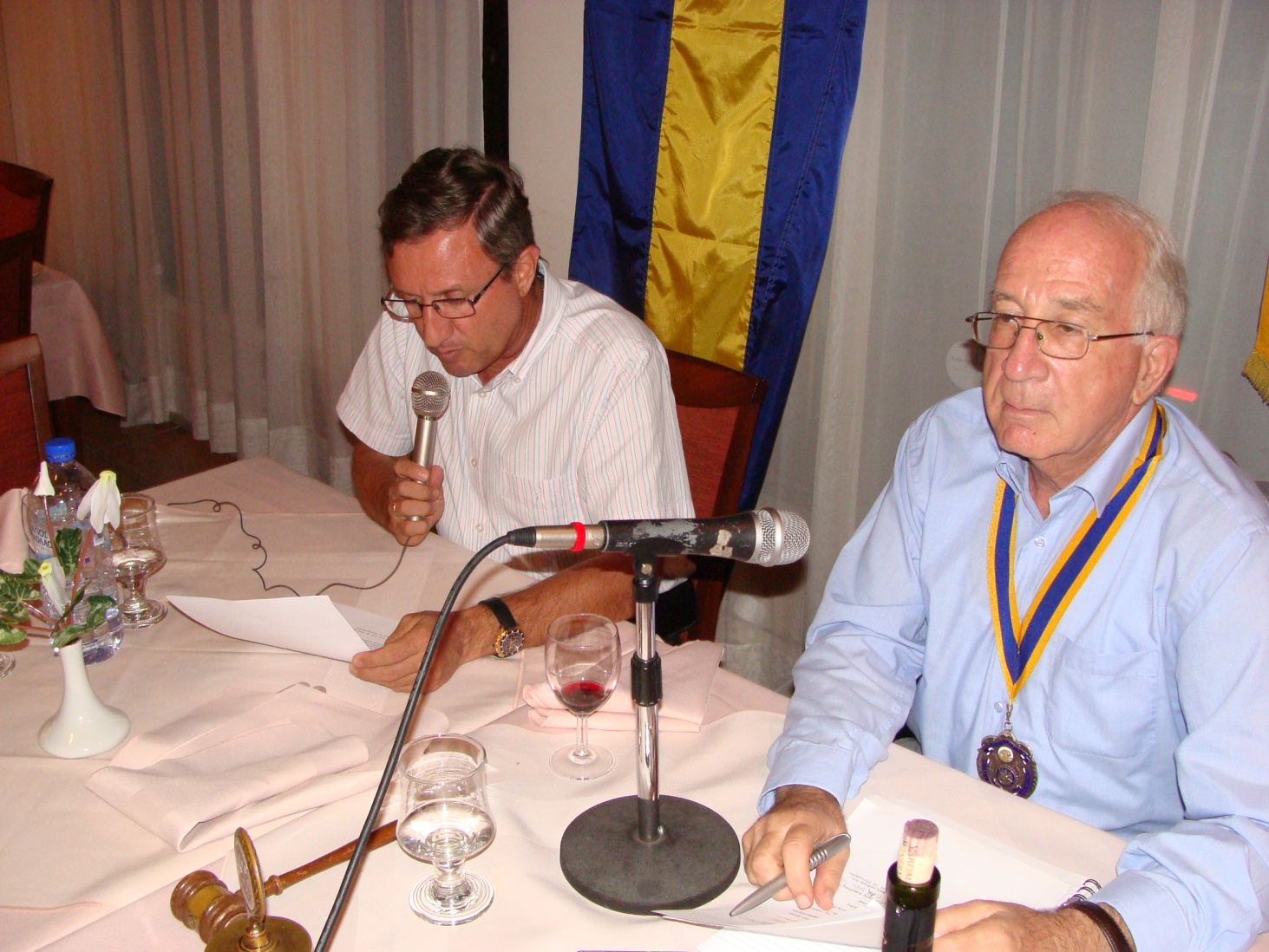 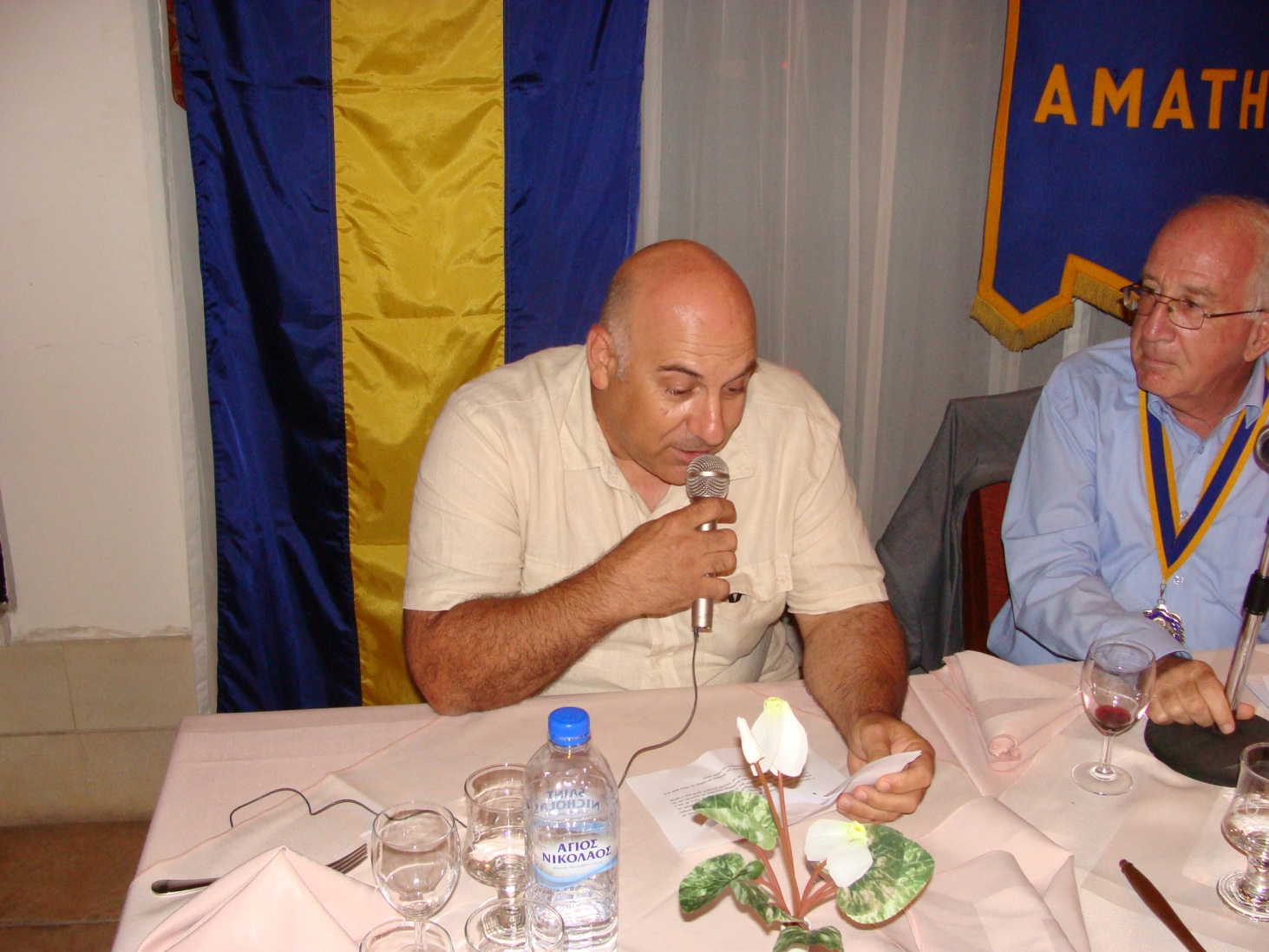 Εβδομαδιαίο Ενημερωτικό Δελτίο Αρ.: 2 / 2013 – 2014Εβδομαδιαίο Ενημερωτικό Δελτίο Αρ.: 2 / 2013 – 2014ΣυνεστίασηΠέμπτη, 11 Ιουλίου 2013Μέλη (Σύνολο)58Παρόντα24Δικαιολογημένα Απόντα17Ποσοστό Παρουσιών71%Επισκέπτες Ροταριανοί-Φιλοξενούμενοι-Παπαδούρης ΔημητράκηςΓενέθλιαΕυρώ 20 Κοιν. ΠαντοπωλείοΓιαννάκης ΘεοδούλουΕπέτειος γάμουΕυρώ 20 Ταμ. ΥποτροφιώνΠΠ Αριστείδης ΚουδουνάρηςΓενέθλιαΕυρώ 20 Action Aid